ПРОТОКОЛ № _____Доп. Вр.                    в пользу                                           Серия 11-метровых                    в пользу                                            Подпись судьи : _____________________ /_________________________ /ПредупрежденияУдаленияПредставитель принимающей команды: ______________________ / _____________________ Представитель команды гостей: _____________________ / _________________________ Замечания по проведению игры ______________________________________________________________________________________________________________________________________________________________________________________________________________________________________________________________________________________________________________________________________________________________________________________________________________________________________________________________________________________________________________________________Травматические случаи (минута, команда, фамилия, имя, номер, характер повреждения, причины, предварительный диагноз, оказанная помощь): _________________________________________________________________________________________________________________________________________________________________________________________________________________________________________________________________________________________________________________________________________________________________________________________________________________________________________Подпись судьи:   _____________________ / _________________________Представитель команды: ______    __________________  подпись: ___________________    (Фамилия, И.О.)Представитель команды: _________    _____________ __ подпись: ______________________                                                             (Фамилия, И.О.)Лист травматических случаевТравматические случаи (минута, команда, фамилия, имя, номер, характер повреждения, причины, предварительный диагноз, оказанная помощь)_______________________________________________________________________________________________________________________________________________________________________________________________________________________________________________________________________________________________________________________________________________________________________________________________________________________________________________________________________________________________________________________________________________________________________________________________________________________________________________________________________________________________________________________________________________________________________________________________________________________________________________________________________________________________________________________________________________________________________________________________________________________________________________________________________________________________________________________________________________________________________________________________________________________________________________________________________________________________________________________________________________________________________________________________________________________________________________________________________________________________________________Подпись судьи : _________________________ /________________________/ 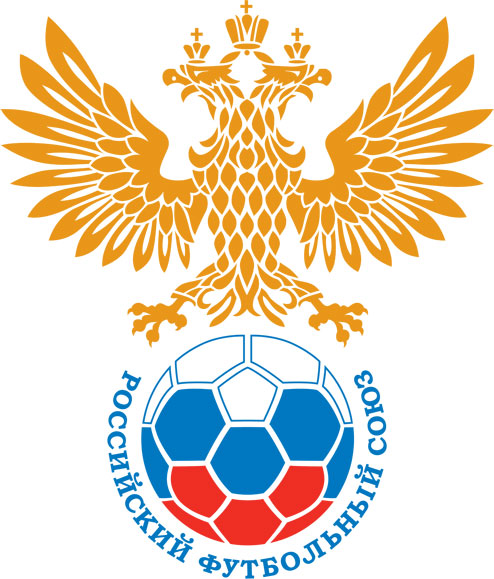 РОССИЙСКИЙ ФУТБОЛЬНЫЙ СОЮЗМАОО СФФ «Центр»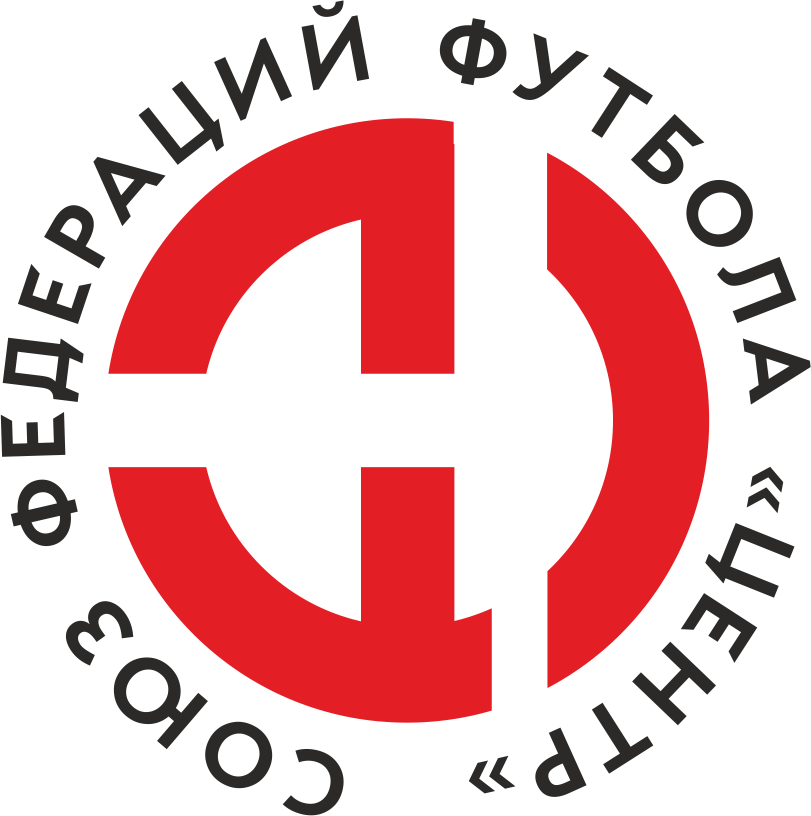    Первенство России по футболу среди команд III дивизиона, зона «Центр» _____ финала Кубка России по футболу среди команд III дивизиона, зона «Центр»Стадион «Олимп» (Курск)Дата:28 сентября 2019Авангард-М (Курск)Авангард-М (Курск)Авангард-М (Курск)Авангард-М (Курск)Локомотив (Лиски)Локомотив (Лиски)команда хозяевкоманда хозяевкоманда хозяевкоманда хозяевкоманда гостейкоманда гостейНачало:14:00Освещение:ЕстественноеЕстественноеКоличество зрителей:150Результат:2:0в пользуАвангард-М (Курск)1 тайм:0:0в пользуничьяСудья:Тимонов Денис  (Белгород)кат.1 помощник:Ченцов Сергей (Старый Оскол)кат.2 помощник:Стебаков Никита (Орел)кат.Резервный судья:Резервный судья:Гончаров Сергей (Курск) кат.Инспектор:Тимаков Евгений Михайлович (Белгород)Тимаков Евгений Михайлович (Белгород)Тимаков Евгений Михайлович (Белгород)Тимаков Евгений Михайлович (Белгород)Делегат:СчетИмя, фамилияКомандаМинута, на которой забит мячМинута, на которой забит мячМинута, на которой забит мячСчетИмя, фамилияКомандаС игрыС 11 метровАвтогол1:0Андрей ПаршковАвангард-М (Курск)562:0Сергей ЯрыгинАвангард-М (Курск)59Мин                 Имя, фамилия                          КомандаОснованиеРОССИЙСКИЙ ФУТБОЛЬНЫЙ СОЮЗМАОО СФФ «Центр»РОССИЙСКИЙ ФУТБОЛЬНЫЙ СОЮЗМАОО СФФ «Центр»РОССИЙСКИЙ ФУТБОЛЬНЫЙ СОЮЗМАОО СФФ «Центр»РОССИЙСКИЙ ФУТБОЛЬНЫЙ СОЮЗМАОО СФФ «Центр»РОССИЙСКИЙ ФУТБОЛЬНЫЙ СОЮЗМАОО СФФ «Центр»РОССИЙСКИЙ ФУТБОЛЬНЫЙ СОЮЗМАОО СФФ «Центр»Приложение к протоколу №Приложение к протоколу №Приложение к протоколу №Приложение к протоколу №Дата:28 сентября 201928 сентября 201928 сентября 201928 сентября 201928 сентября 2019Команда:Команда:Авангард-М (Курск)Авангард-М (Курск)Авангард-М (Курск)Авангард-М (Курск)Авангард-М (Курск)Авангард-М (Курск)Игроки основного составаИгроки основного составаЦвет футболок: Белые       Цвет гетр: БелыеЦвет футболок: Белые       Цвет гетр: БелыеЦвет футболок: Белые       Цвет гетр: БелыеЦвет футболок: Белые       Цвет гетр: БелыеНЛ – нелюбительНЛОВ – нелюбитель,ограничение возраста НЛ – нелюбительНЛОВ – нелюбитель,ограничение возраста Номер игрокаЗаполняется печатными буквамиЗаполняется печатными буквамиЗаполняется печатными буквамиНЛ – нелюбительНЛОВ – нелюбитель,ограничение возраста НЛ – нелюбительНЛОВ – нелюбитель,ограничение возраста Номер игрокаИмя, фамилияИмя, фамилияИмя, фамилия16Егор Скоробогатько Егор Скоробогатько Егор Скоробогатько 10Алексей Медведев (к)Алексей Медведев (к)Алексей Медведев (к)4Александр Беляев Александр Беляев Александр Беляев 22Алексей Сухарев Алексей Сухарев Алексей Сухарев 77Дмитрий Марущенко Дмитрий Марущенко Дмитрий Марущенко 87Никита Холявский Никита Холявский Никита Холявский 27Сергей Ярыгин Сергей Ярыгин Сергей Ярыгин 8Дмитрий Степанов Дмитрий Степанов Дмитрий Степанов 9Андрей Паршков Андрей Паршков Андрей Паршков 6Андрей Матвеев Андрей Матвеев Андрей Матвеев 7Максим Тарасов Максим Тарасов Максим Тарасов Запасные игроки Запасные игроки Запасные игроки Запасные игроки Запасные игроки Запасные игроки 1Владислав КуницынВладислав КуницынВладислав Куницын44Михаил БабаевМихаил БабаевМихаил Бабаев5Илья ОбодниковИлья ОбодниковИлья Ободников17Иван ПоздняковИван ПоздняковИван Поздняков71Юрий МаханьковЮрий МаханьковЮрий Маханьков97Игорь ГершунИгорь ГершунИгорь Гершун93Кирилл КуприяновКирилл КуприяновКирилл КуприяновТренерский состав и персонал Тренерский состав и персонал Фамилия, имя, отчествоФамилия, имя, отчествоДолжностьДолжностьТренерский состав и персонал Тренерский состав и персонал 1Тренерский состав и персонал Тренерский состав и персонал 234567ЗаменаЗаменаВместоВместоВместоВышелВышелВышелВышелМинМинСудья: _________________________Судья: _________________________Судья: _________________________11Алексей СухаревАлексей СухаревАлексей СухаревМихаил БабаевМихаил БабаевМихаил БабаевМихаил Бабаев292922Алексей МедведевАлексей МедведевАлексей МедведевИлья ОбодниковИлья ОбодниковИлья ОбодниковИлья Ободников5050Подпись Судьи: _________________Подпись Судьи: _________________Подпись Судьи: _________________33Андрей ПаршковАндрей ПаршковАндрей ПаршковИван ПоздняковИван ПоздняковИван ПоздняковИван Поздняков7070Подпись Судьи: _________________Подпись Судьи: _________________Подпись Судьи: _________________44Дмитрий СтепановДмитрий СтепановДмитрий СтепановЮрий МаханьковЮрий МаханьковЮрий МаханьковЮрий Маханьков757555Сергей ЯрыгинСергей ЯрыгинСергей ЯрыгинИгорь ГершунИгорь ГершунИгорь ГершунИгорь Гершун868666Никита ХолявскийНикита ХолявскийНикита ХолявскийКирилл КуприяновКирилл КуприяновКирилл КуприяновКирилл Куприянов909077        РОССИЙСКИЙ ФУТБОЛЬНЫЙ СОЮЗМАОО СФФ «Центр»        РОССИЙСКИЙ ФУТБОЛЬНЫЙ СОЮЗМАОО СФФ «Центр»        РОССИЙСКИЙ ФУТБОЛЬНЫЙ СОЮЗМАОО СФФ «Центр»        РОССИЙСКИЙ ФУТБОЛЬНЫЙ СОЮЗМАОО СФФ «Центр»        РОССИЙСКИЙ ФУТБОЛЬНЫЙ СОЮЗМАОО СФФ «Центр»        РОССИЙСКИЙ ФУТБОЛЬНЫЙ СОЮЗМАОО СФФ «Центр»        РОССИЙСКИЙ ФУТБОЛЬНЫЙ СОЮЗМАОО СФФ «Центр»        РОССИЙСКИЙ ФУТБОЛЬНЫЙ СОЮЗМАОО СФФ «Центр»        РОССИЙСКИЙ ФУТБОЛЬНЫЙ СОЮЗМАОО СФФ «Центр»Приложение к протоколу №Приложение к протоколу №Приложение к протоколу №Приложение к протоколу №Приложение к протоколу №Приложение к протоколу №Дата:Дата:28 сентября 201928 сентября 201928 сентября 201928 сентября 201928 сентября 201928 сентября 2019Команда:Команда:Команда:Локомотив (Лиски)Локомотив (Лиски)Локомотив (Лиски)Локомотив (Лиски)Локомотив (Лиски)Локомотив (Лиски)Локомотив (Лиски)Локомотив (Лиски)Локомотив (Лиски)Игроки основного составаИгроки основного составаЦвет футболок: Красные    Цвет гетр:  КрасныеЦвет футболок: Красные    Цвет гетр:  КрасныеЦвет футболок: Красные    Цвет гетр:  КрасныеЦвет футболок: Красные    Цвет гетр:  КрасныеНЛ – нелюбительНЛОВ – нелюбитель,ограничение возрастаНЛ – нелюбительНЛОВ – нелюбитель,ограничение возрастаНомер игрокаЗаполняется печатными буквамиЗаполняется печатными буквамиЗаполняется печатными буквамиНЛ – нелюбительНЛОВ – нелюбитель,ограничение возрастаНЛ – нелюбительНЛОВ – нелюбитель,ограничение возрастаНомер игрокаИмя, фамилияИмя, фамилияИмя, фамилия1Алексей Ковалев Алексей Ковалев Алексей Ковалев 6Игорь Чигляев Игорь Чигляев Игорь Чигляев 3Сергей Васильев Сергей Васильев Сергей Васильев 17Артем Стручков Артем Стручков Артем Стручков 11Андрей Гарманов Андрей Гарманов Андрей Гарманов 9Владимир Нагорный Владимир Нагорный Владимир Нагорный 14Сергей Гаврилов (к)Сергей Гаврилов (к)Сергей Гаврилов (к)12Никита Бурдыкин Никита Бурдыкин Никита Бурдыкин 18Махкамджон Каримов Махкамджон Каримов Махкамджон Каримов 8Дмитрий Авраменко Дмитрий Авраменко Дмитрий Авраменко 10Дмитрий Котов Дмитрий Котов Дмитрий Котов Запасные игроки Запасные игроки Запасные игроки Запасные игроки Запасные игроки Запасные игроки 16Андрей ШуруповАндрей ШуруповАндрей Шурупов5Данила ВолосковДанила ВолосковДанила Волосков19Денис ДмитриевДенис ДмитриевДенис Дмитриев13Андрей ДегтяревАндрей ДегтяревАндрей Дегтярев15Артем ЦиммерманАртем ЦиммерманАртем Циммерман21Кирилл ЗоткинКирилл ЗоткинКирилл Зоткин7Юрий АндрейченкоЮрий АндрейченкоЮрий АндрейченкоТренерский состав и персонал Тренерский состав и персонал Фамилия, имя, отчествоФамилия, имя, отчествоДолжностьДолжностьТренерский состав и персонал Тренерский состав и персонал 1Тренерский состав и персонал Тренерский состав и персонал 234567Замена Замена ВместоВместоВышелМинСудья : ______________________Судья : ______________________11Алексей КовалевАлексей КовалевАндрей Шурупов4622Игорь ЧигляевИгорь ЧигляевАндрей Дегтярев61Подпись Судьи : ______________Подпись Судьи : ______________Подпись Судьи : ______________33Сергей ВасильевСергей ВасильевДенис Дмитриев63Подпись Судьи : ______________Подпись Судьи : ______________Подпись Судьи : ______________44Махкамджон КаримовМахкамджон КаримовЮрий Андрейченко6455Никита БурдыкинНикита БурдыкинАртем Циммерман816677        РОССИЙСКИЙ ФУТБОЛЬНЫЙ СОЮЗМАОО СФФ «Центр»        РОССИЙСКИЙ ФУТБОЛЬНЫЙ СОЮЗМАОО СФФ «Центр»        РОССИЙСКИЙ ФУТБОЛЬНЫЙ СОЮЗМАОО СФФ «Центр»        РОССИЙСКИЙ ФУТБОЛЬНЫЙ СОЮЗМАОО СФФ «Центр»   Первенство России по футболу среди футбольных команд III дивизиона, зона «Центр» _____ финала Кубка России по футболу среди футбольных команд III дивизиона, зона «Центр»       Приложение к протоколу №Дата:28 сентября 2019Авангард-М (Курск)Локомотив (Лиски)команда хозяевкоманда гостей